ThemaLandeshauptstadt BregenzLandeshauptstadt BregenzLandeshauptstadt BregenzKurzinfoDigitale Schnitzeljagd durch die Landeshauptstadt Bregenz und Vogelflugshow am Pfänder als AbschlussDigitale Schnitzeljagd durch die Landeshauptstadt Bregenz und Vogelflugshow am Pfänder als AbschlussDigitale Schnitzeljagd durch die Landeshauptstadt Bregenz und Vogelflugshow am Pfänder als AbschlussFachSachunterrichtSchulstufe4AppActionbound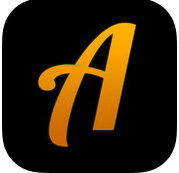 AppleAndroidZeitaufwandSozialformIKT Kenntnisse - LehrpersonZiele/KompetenzenDie Schüler/innen sollen ...selbstständig die Sehenswürdigkeiten findenselbstständig die Fragen beantwortenauf die Zeit achtenDie Schüler/innen können …verantwortungsvoll mit dem Tablet umgeheneigenständig Fotos und Videos mit dem Tablet machenDie Schüler/innen sollen ...selbstständig die Sehenswürdigkeiten findenselbstständig die Fragen beantwortenauf die Zeit achtenDie Schüler/innen können …verantwortungsvoll mit dem Tablet umgeheneigenständig Fotos und Videos mit dem Tablet machenDie Schüler/innen sollen ...selbstständig die Sehenswürdigkeiten findenselbstständig die Fragen beantwortenauf die Zeit achtenDie Schüler/innen können …verantwortungsvoll mit dem Tablet umgeheneigenständig Fotos und Videos mit dem Tablet machenBenötigte Materialien Notizzettel, StiftNotizzettel, StiftNotizzettel, StiftUnterrichtsverlaufSequenz 1:  Treffpunkt ist die Schule. Von dort aus laufen alle gemeinsam zum Fahnenrondell in der Seeanlage. Die Lehrperson gibt folgende Informationen:Dauer 1,5 StundenGruppeneinteilung: Los entscheidetjede Gruppe bekommt nach der Erklärung des APPs ein Tablet – mit Tablet vorsichtig umgehenDie Lehrperson erklärt das APP:um zum APP zu gelangen, Code abscannen Gruppenname finden und eintragenVornamen aller Gruppenmitglieder eintragenAPP startenAnweisungen der APP befolgenGruppen werden eingeteilt, Los entscheidet. Vier Gruppen zu je fünf Kinder mit je einer Begleitperson. LP übernimmt ebenfalls eine Gruppe. Jede Gruppe bekommt einen Umschlag mit Brief  (siehe Anhang). Dann geht die Schnitzeljagd los, ab jetzt 1,5 Stunden Zeit.Sequenz 1:  Treffpunkt ist die Schule. Von dort aus laufen alle gemeinsam zum Fahnenrondell in der Seeanlage. Die Lehrperson gibt folgende Informationen:Dauer 1,5 StundenGruppeneinteilung: Los entscheidetjede Gruppe bekommt nach der Erklärung des APPs ein Tablet – mit Tablet vorsichtig umgehenDie Lehrperson erklärt das APP:um zum APP zu gelangen, Code abscannen Gruppenname finden und eintragenVornamen aller Gruppenmitglieder eintragenAPP startenAnweisungen der APP befolgenGruppen werden eingeteilt, Los entscheidet. Vier Gruppen zu je fünf Kinder mit je einer Begleitperson. LP übernimmt ebenfalls eine Gruppe. Jede Gruppe bekommt einen Umschlag mit Brief  (siehe Anhang). Dann geht die Schnitzeljagd los, ab jetzt 1,5 Stunden Zeit.Sequenz 1:  Treffpunkt ist die Schule. Von dort aus laufen alle gemeinsam zum Fahnenrondell in der Seeanlage. Die Lehrperson gibt folgende Informationen:Dauer 1,5 StundenGruppeneinteilung: Los entscheidetjede Gruppe bekommt nach der Erklärung des APPs ein Tablet – mit Tablet vorsichtig umgehenDie Lehrperson erklärt das APP:um zum APP zu gelangen, Code abscannen Gruppenname finden und eintragenVornamen aller Gruppenmitglieder eintragenAPP startenAnweisungen der APP befolgenGruppen werden eingeteilt, Los entscheidet. Vier Gruppen zu je fünf Kinder mit je einer Begleitperson. LP übernimmt ebenfalls eine Gruppe. Jede Gruppe bekommt einen Umschlag mit Brief  (siehe Anhang). Dann geht die Schnitzeljagd los, ab jetzt 1,5 Stunden Zeit.Sequenz 2: Kinder folgen den Anweisungen der APP. Den Bound gibt es in vier verschiedenen Reihenfolgen. Lediglich letzte Station „Bregenzer Festspiele“ ist gleich. Bei der letzten Station, befindet sich unter einem bestimmten Sitz der Seebühne für jede Gruppe ein Kuvert mit dem letzten Hinweis. Hinweis: Treffpunkt Pfänderbahn mit Abfahrtszeit. Alle treffen sich bei der Pfänderbahn. Sequenz 2: Kinder folgen den Anweisungen der APP. Den Bound gibt es in vier verschiedenen Reihenfolgen. Lediglich letzte Station „Bregenzer Festspiele“ ist gleich. Bei der letzten Station, befindet sich unter einem bestimmten Sitz der Seebühne für jede Gruppe ein Kuvert mit dem letzten Hinweis. Hinweis: Treffpunkt Pfänderbahn mit Abfahrtszeit. Alle treffen sich bei der Pfänderbahn. Sequenz 2: Kinder folgen den Anweisungen der APP. Den Bound gibt es in vier verschiedenen Reihenfolgen. Lediglich letzte Station „Bregenzer Festspiele“ ist gleich. Bei der letzten Station, befindet sich unter einem bestimmten Sitz der Seebühne für jede Gruppe ein Kuvert mit dem letzten Hinweis. Hinweis: Treffpunkt Pfänderbahn mit Abfahrtszeit. Alle treffen sich bei der Pfänderbahn. Sequenz 3: Oben angekommen wird gemeinsam die Jause gegessen. Anschließend erfolgt der Besuch der Adlerwarte und der Flugshow. Nach der Flugshow geht es zurück zur Schule. Die Tablets werden abgesammelt. Der Ausflug ist vorbei.Am nächsten Tag wird gemeinsam reflektiert: Wie fanden die Kinder das APP?Was hat ihnen gefallen, was nicht?Die verschiedenen Sehenswürdigkeiten werden besprochen. Die Kinder können erzählen, was sie Neues erfahren haben und was sie bereits wussten. Für die Sehenswürdigkeiten werden Steckbriefe erstellt. Die erstellten Fotos werden ausgedruckt. Mit dem Material erstellt sich jedes Kind sein eigenes Bregenz-Heft Sequenz 3: Oben angekommen wird gemeinsam die Jause gegessen. Anschließend erfolgt der Besuch der Adlerwarte und der Flugshow. Nach der Flugshow geht es zurück zur Schule. Die Tablets werden abgesammelt. Der Ausflug ist vorbei.Am nächsten Tag wird gemeinsam reflektiert: Wie fanden die Kinder das APP?Was hat ihnen gefallen, was nicht?Die verschiedenen Sehenswürdigkeiten werden besprochen. Die Kinder können erzählen, was sie Neues erfahren haben und was sie bereits wussten. Für die Sehenswürdigkeiten werden Steckbriefe erstellt. Die erstellten Fotos werden ausgedruckt. Mit dem Material erstellt sich jedes Kind sein eigenes Bregenz-Heft Sequenz 3: Oben angekommen wird gemeinsam die Jause gegessen. Anschließend erfolgt der Besuch der Adlerwarte und der Flugshow. Nach der Flugshow geht es zurück zur Schule. Die Tablets werden abgesammelt. Der Ausflug ist vorbei.Am nächsten Tag wird gemeinsam reflektiert: Wie fanden die Kinder das APP?Was hat ihnen gefallen, was nicht?Die verschiedenen Sehenswürdigkeiten werden besprochen. Die Kinder können erzählen, was sie Neues erfahren haben und was sie bereits wussten. Für die Sehenswürdigkeiten werden Steckbriefe erstellt. Die erstellten Fotos werden ausgedruckt. Mit dem Material erstellt sich jedes Kind sein eigenes Bregenz-Heft 